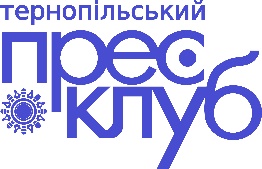 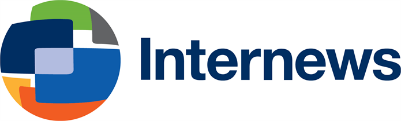 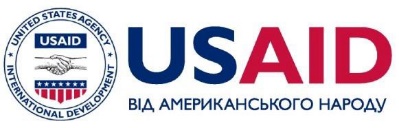 Тренінг на  тему:  «Як виготовляти якісні телевізійні новини».23-24 липня у Тернопільському прес-клубі  (вул. Качали,3) розпочнеться третій телевізійний тренінг: «Як виготовляти якісні телевізійні новини». Тренери – Ігор Куляс та Олександр Макаренко – працюють медіатренерами, медіаконсультантами і кризовими менеджерами телерадіокомпаній з 2002-го року. За цей час спільно провели як старт-менеджери 12 запусків інформаційних служб, понад 50 корпоративних консультацій, 13 інтенсивних шкіл з підготовки репортерів та редакторів для інформаційних служб, понад 600 тренінгів з різних складових інформаційної журналістики. З 2014 року постійно працюють тренерами-консультантами з Суспільним мовником (НСТУ). Участь для представників ЗМІ безкоштована, згідно акредитації за тел 096-390-30-25, 050-528-0315    ПрограмаТема третього тренінгу: «Техніка телевізійного репортажу – основні елементи і форми репортажу»23 липня (вівторок)24 липня (середа)По ходу тренінгу порядок модулів і їх тривалість можуть змінюватися, залежно від активності й запитань учасників.Тренінг проводиться в рамках проекту «Сприяння медіа реформам та розвитку регіональної журналістики» за підтримки «Медійної програми в Україні», що фінансується Агентством США з міжнародного розвитку (USAID) і виконується міжнародною організацією InternewsГО «ТЕРНОПІЛЬСЬКИЙПРЕС-КЛУБ»http://pressclub.te.uaГО «ТЕРНОПІЛЬСЬКИЙПРЕС-КЛУБ»http://pressclub.te.uaГО «ТЕРНОПІЛЬСЬКИЙПРЕС-КЛУБ»http://pressclub.te.ua23 - 24 липня 2019 року23 - 24 липня 2019 рокуКонтакти:Анжела Кардинал голова Тернопільського прес-клубу(050)5280315, (096)3903025 e-mail: akardynal@ukr.net10:00-10:05Вступна частина: зміст і цілі тренінгової сесії10:05-11:30Інтерактивне обговорення «Стендап».В обговоренні і на реальних прикладах – про всі види стендапу, табу в стендапах і практичні поради щодо якісних рішень стендапу.11:30-11:45Кава-пауза11:45-13:00Зявочний і фінальний плани сюжету: їх призначення, роль у драматургії сюжету, оптимальний вибір13:00-14:00Перерва на обід14:00-15:30Робота з синхронами: вибір героя, вибір локації, техніка репортажного інтерв’ю, перебивки, монтаж синхронів, титри в синхронах, підводка до синхрону (коротке представлення, міні-нарис)15:30-15:45Кава-пауза15:45-18:00Професійна гра «Чорний кіт» (як правильно коментувати картинку в сюжеті)10:00-11:30Комфортний монтаж: статика і рух камери, розкадровка, масштаб планів, композиція кадру, правила комфортного монтажу11:30-11:45Кава-пауза11:45-13:00Професійна гра «Дім на горі»Як монтувати репортажний сюжКомпозиція репортажу і червоні нитки13:00-14:00Перерва на обід14:00-14:30БЗ/СХ – коротка форма репортажу14:30-15:00Пряме включення з місця події / стрім: місце у випуску новин, вибір локації, зміст прямого включення15:00-15:30Усне інформаційне повідомлення (підводка до репортажного сюжету), відводки від сюжету15:30-15:45Кава-пауза15:45-16:45Взаємодія знімальної групи на всіх етапах створення репортажного сюжету (передпродакшн, зйомка, постпродакшн)16:45-17:00Підсумки тренінгу. Фідбек від учасників.